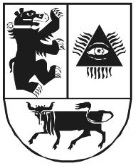 ŠIAULIŲ MIESTO SAVIVALDYBĖSŠVIETIMO CENTRASBiudžetinė įstaiga, Pakalnės g. 6A, 76293 Šiauliai, tel./faks. (8 41)  526 045, mob. tel. 8 656 15445, el. p. sv.centras@siauliai.lt, duomenys kaupiami ir saugomi Juridinių asmenų registre, įm. kodas 300056938SUTRUMPINTAS AIŠKINAMASIS RAŠTASBENDROJI  DALISŠiaulių  miesto savivaldybės Švietimo centras (toliau – Švietimo centras), kodas 300056938, yra Šiaulių miesto savivaldybės biudžetinė švietimo įstaiga.  Švietimo centras vykdo neformalųjį suaugusiųjų švietimą pagal įvairias švietimo poreikių tenkinimo, kvalifikacijos tobulinimo ir papildomos kompetencijos įgijimo programas, koordinuoja Jaunimo centro veiklą, vykdo visuomenei naudingą veiklą, švietimo ir kitoms įstaigoms teikia įvairias paslaugas. Švietimo centro pagrindinė paskirtis – neformaliojo suaugusiųjų švietimo grupės kvalifikacijos tobulinimo mokykla.Švietimo centre yra 36 darbuotojų etatai.Švietimo centro tarpinės finansinės ataskaitos teikiamos už 2019 metų II-ąjį ketvirtį.Finansinėse ataskaitose pateikiami duomenys išreikšti Lietuvos Respublikos piniginiais vienetais-eurais.APSKAITOS POLITIKATeikiame nuorodą į paskutinį finansinių ataskaitų rinkinį, kuriame buvo aprašyta apskaitos politika – 2018 metų finansinių ataskaitų rinkinys.PASTABOS1. Biudžetinės įstaigos finansinės būklės ataskaitoje ILGALAIKIS TURTAS paskutinę ataskaitinio laikotarpio dieną sudarė 435724,69 Eur (praėjusį atskaitinį laikotarpį – 430898,00 Eur). Palyginti su praėjusiu ataskaitiniu laikotarpiu padidėjo 4826,69 Eur. Detalizuojame:ilgalaikis materialusis turtas – 435724,69 Eur, jį sudaro:pastatai – 236330,35 Eur;kiti statiniai- 51805,90 Eur;          1.1.3    mašinos ir įrengimai – 17978,31 Eur;          1.1.4    transporto priemonės – 1107391,79 Eur;          1.1.5    baldai ir biuro įranga – 22218,34 Eur.2. TRUMPALAIKIS TURTAS paskutinę ataskaitinio laikotarpio dieną sudarė 164267,37 Eur (praėjusį ataskaitinį laikotarpį – 178977,00 Eur). Palyginti su praėjusiu ataskaitiniu laikotarpiu sumažėjo 14709,63 Eur. Detalizuojame:                    2.1 atsargos –730,02 Eur (praėjusį  ataskaitinį laikotarpį – 588,00 Eur),                                2.1.1 tai medžiagos, žaliavos ir ūkinis inventorius;                    2.2 išankstiniai apmokėjimai – 2956,97 Eur ( praėjusį ataskaitinį laikotarpį  – 3006,0 Eur). Tai apskaitytos  ateinančių laikotarpių sąnaudos (spaudiniai, draudimas);                    2.3 per vienerius metus gautinos sumos – 60469,83 Eur (praėjusį atskaitinį laikotarpį – 80062,00 Eur). Jas sudaro:                                2.3.1 gautinos finansavimo sumos – 24,00 Eur;                                2.3.2 gautinos sumos už turto naudojimą, parduotas prekes, turtą, paslaugas – 475,00 Eur;                                 2.3.3 sukauptos gautinos sumos – 51473,51 Eur. Iš  šios sumos: 1) sukauptos finansavimo pajamos yra 25973,51 Eur, iš jų pagal apskaičiuotą atostogų rezervą – 21349,59 Eur ir 2) sukauptos gautinos sumos iš savivaldybės biudžeto už pervestas pajamas – 25500,00 Eur.                                2.3.4 kitos gautinos sumos – 8497,32 Eur.                       2.4 pinigai ir pinigų ekvivalentai – 100110,55 Eur (praėjusį ataskaitinį laikotarpį – 95321,0 Eur). Tai: 1) biudžeto lėšos – 356,88 Eur; 2) įplaukos už paslaugas – 1481,30 Eur; 3)spec.programų lėšos- 14,43 Eur.;4) kitos lėšos – 18219,43 Eur; 5) lėšos už suteiktas paslaugas (pajamų  įmokos, gautos  iš kitų biudžetinių įstaigų ) -79188,51 Eur; 6) projekto ES lėšos – 0,0 Eur.3. FINANSAVIMO SUMOS paskutinę ataskaitinio laikotarpio dieną sudarė 410050,66 Eur (praėjusį ataskaitinį laikotarpį – 413760,00 Eur). Palyginti su praėjusiu ataskaitiniu laikotarpiu sumažėjo 3709,34,00 Eur. Detalizuojame:                    3.1 iš valstybės biudžeto – 8312,11 Eur;                    3.2 iš savivaldybės biudžeto – 382320,78 Eur;                    3.3 iš Europos Sąjungos ,užsienio ir tarptautinių organizacijų – 0,00 Eur ;                    3.4 iš kitų šaltinių – 19417,77Eur.4. ĮSIPAREIGIJIMAI paskutinę ataskaitinio laikotarpio dieną 27463,10 Eur (praėjusį ataskaitinį laikotarpį - 35282,0 Eur). Palyginti su praėjusiu ataskaitiniu laikotarpiu sumažėjo 7818,90 Eur.                      4.1 ilgalaikių įsipareigojimų įstaiga neturi.                      4.2 visa suma yra trumpalaikiai įsipareigojimai. Juos sudaro:                                       4.2.1 tiekėjams mokėtino sumos – 5056,03 Eur. Tai –tiekėjams mokėtinos sumos už ryšių paslaugas ,transporto, komunalines ir kitas paslaugas;                                      4.2.2 sukauptos mokėtinos sumos – 22407,07 Eur. Tai: 1) apskaičiuotas būtinas atostogų rezervas, t.y. sukauptas atostoginių ir valstybinio socialinio draudimo įmokų nuo jų sąnaudos – 21349,59 Eur 2) kitos sukauptos mokėtinos sumos -  1057,48 Eur.                                      4.2.3 kiti trumpalaikiai įsipareigojimai – 0,00 Eur.Tai gautos įplaukos už rezervuotas stovėjimo aikšteles.5.GRYNASIS TURTAS  paskutinę ataskaitinio laikotarpio dieną sudarė 162538,76 Eur (praėjusį ataskaitinį laikotarpį - 152156,91 Eur).  Palyginti su praėjusiu atskaitiniu laikotarpiu padidėjo 10381,85 Eur. Detalizuojame:                            5.1 sukauptas perviršis ir deficitas – 162538,76 Eur. Jį sudaro:                                         5.1.1 einamųjų metų perviršis  -  10381,85 Eur;                                         5.1.2 ankstesnių metų perviršis – 152156,91 Eur.6.Biudžetinės įstaigos veiklos rezultatų ataskaitoje PAGRINDINĖS VEIKLOS PAJAMOS sudarė 400705,12 Eur (praėjusį ataskaitinį laikotarpį – 390374,0 Eur). Palyginti su praėjusiu ataskaitiniu padidėjo 10331,12 Eur. Jas sudaro:                           6.1 finansavimo pajamos 317987,04 Eur;                                       6.1.1.iš valstybės biudžeto – 711,24 Eur;                                       6.1.2 iš savivaldybės biudžeto – 312217,48 Eur;                                       6.1.3 iš ES,užsienio valstybių ir tarptautinių organizacijų lėšų–0,00 Eur;                                       6.1.4 iš kitų finansavimo šaltinių – 5058,32 Eur;	        6.2. pagrindinės veiklos kitos pajamos – 82718,08 Eur.7. PAGRINDINĖS VEIKLOS SĄNAUDOS sudarė  390323,27 Eur (praėjusį ataskaitinį laikotarpį – 383525,0 Eur ). Palyginti su praėjusiu atskaitiniu laikotarpiu padidėjo 6798,27 Eur. Detalizuojame:		7.1 darbo užmokesčio ir socialinio draudimo – 198642,30 Eur;		7.2 nusidėvėjimo ir amortizacijos – 18427,97 Eur;		7.3 komunalinių paslaugų ir ryšių – 9528,52 Eur;		7.4 komandiruočių – 1808,48 Eur;			7.5 transporto – 26924,22 Eur;		7.6 kvalifikacijos kėlimo – 0,00 Eur;		7.7 paprastojo remonto ir eksplotavimo – 12499,97 Eur;		7.8 sunaudotų ir parduotų atsargų savikaina – 26524,57 Eur;		7.9 kitų paslaugų – 95967,24 Eur.8. PAGRINDINĖ VEIKLOS PERVRVIRŠIS  sudarė 10381,85 Eur (praėjusį ataskaitinį laikotarpį perviršis 6849,00 Eur).9. Esminių ir neesminių klaidų per atskaitinį laikotarpį nepastebėta.10. Neapibrėžtųjų įsipareigojimų, neapibrėžtojo turto pokyčių per ataskaitinį laikotarpį nenustatyta.11. Teisinių ginčų  per ataskaitinį laikotarpį nebuvo.Direktorius					Arūnas ŠarkusVyriausioji buhalterė					Stanislava Vaičiulienė     